Хисамова Фагима Миргалиевна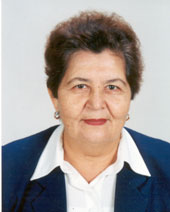 Доктор филологических наук,Профессор Казанского (Приволжского) федерального университетаРодилась 1 декабря 1936 г. в дер. Каракашлы Ютазинского района ТАССР.В 1960 году окончила Казанский государственный университет филологический факультет. Поступив в 1967 году в аспирантуру при кафедре татарского языка Казанского государственного университета, молодой исследователь в начале 1971 года под руководством  профессора Д.Г.Тумашевой успешно защитила кандидатскую диссертацию. Докторскую диссертацию защитила в 1995 году на тему «Функционирование и развитие старотатарской деловой письменности (XVI-начало XIX вв.)». Научное звание профессора присвоено в 1998 году. С июля 1999 года по декабрь 2007 года возглавляла кафедру татарского языка факультета татарской филологии и истории КГУ. Профессор Ф.М.Хисамова является известным ученым в области татарского языкознания.  Её труды по современному татарскому языку и по истории татарского языка известны не только в отечественной тюркологии, но и за рубежом. Фагима Миргалиевна ведет активную и успешную педагогическую деятельность. Сегодня является профессором КФУ/Институт филологии и искусств/ Отделение татарской филологии/ Кафедра современного татарского языка  и методики преподавания.Имеет почетное звание «Заслуженный учитель школы Республики Татарстан» и почетное звание «Заслуженный деятель науки Республики Татарстан» 